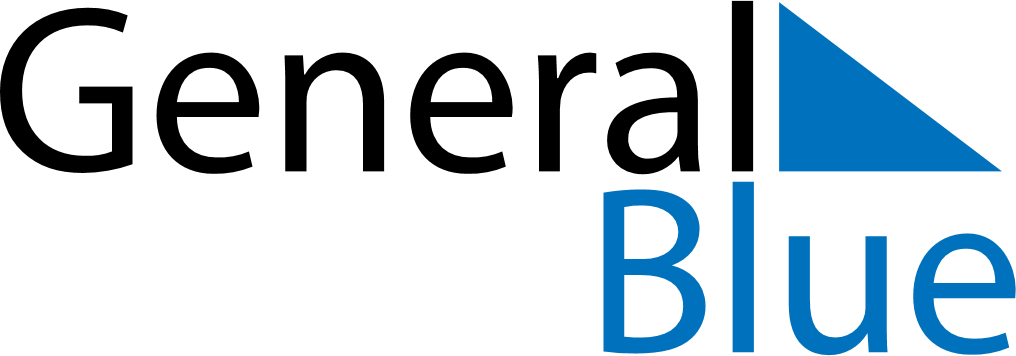 January 2029January 2029January 2029January 2029January 2029January 2029BelarusBelarusBelarusBelarusBelarusBelarusMondayTuesdayWednesdayThursdayFridaySaturdaySunday1234567New Year’s DayChristmas Day8910111213141516171819202122232425262728293031NOTES